Спортивный туризм.Правила выполнения заданий: все задания делятся на 7 уровней сложности. 1 уровень — выполняют учащиеся 2011-2008 гг. рождения2 уровень — учащиеся 2008-2007 гг рождения3 уровень — 2007-20064 уровень — 2006-20055 уровень — 2005-20046 уровень — 2004-20037 уровень — 2003 и старшеИтого учащиеся 2011, 2010, 2009 гг будут искать ответы на 6 вопросов в неделю, все остальные группы — на 12.Задание 1. Первый  уровень: 1.1. О каком виде спорта идет речь?«Походы по маршрутам определенной категории сложности, а также участие в чемпионатах по этим походам и в соревнованиях по технике преодоления естественных препятствий»Ответ:_____________________________________________________________1.2. На какие части тела надеваются представленные ниже страховочные системы:1.3. Топограф перепутал некоторые подписи к знакам. Напишите верные:1.4. В каком административном районе России мы живем?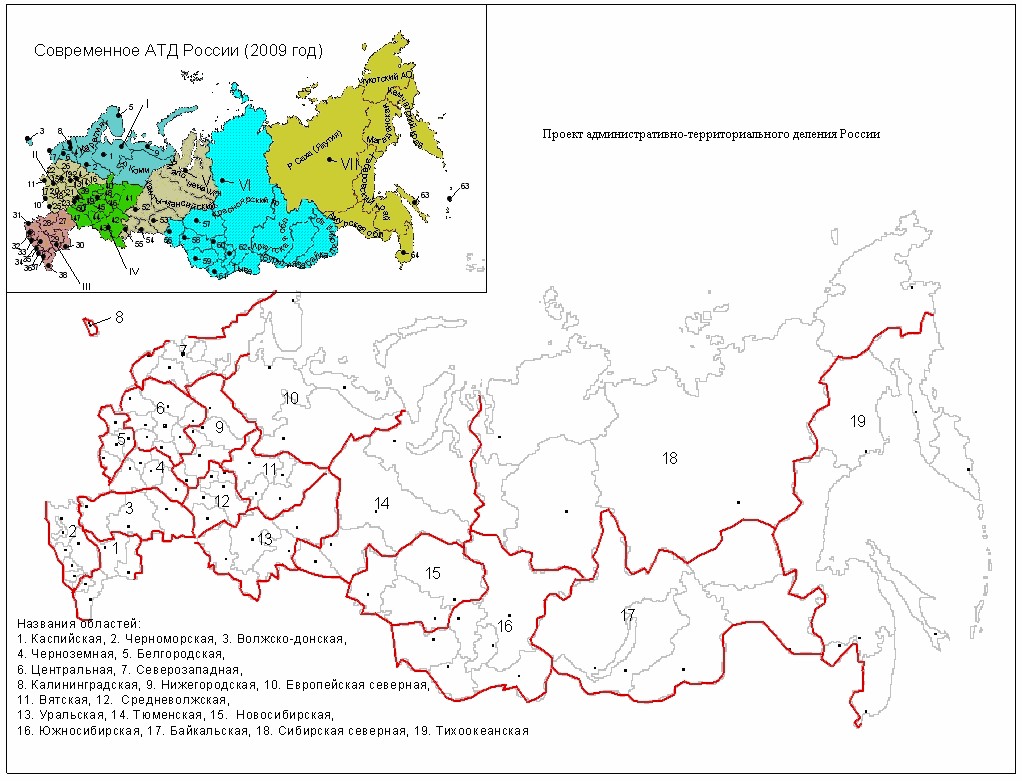 Ответ:_____________________________________________________________1.5. Гигиена это:1.6. Как необходимо ставить ногу на землю при движении по пересеченной местности:Второй уровень.2.1. К какому направлению спортивного туризма относятся соревнования, проводимые в спортивных залах:2.2. Для преодоления каких препятствий  используют вертикальные веревочные перила:2.3. Распределите наименование носителей информации о местности в соответствии с изображениями:Варианты: Топографическая карта, спортивная карта, космический фотоснимок, орографическая схема.2.4. Отметьте герб Краснодарского края:2.5. С какой периодичностью юный спортсмен должен проходить медицинское обследование по допуску к занятиям спортивным туризмом:2.6. Выберите три основных физических качества туриста-спортсмена: Сила, гибкость, выносливость, быстрота, ловкость, координация движений.Третий уровень3.1. Под какими цифрами находятся следующие узлы: а).серединный проводник:______________________________________________б). штык:___________________________________________________________в). грепвайн: ________________________________________________________3.2. Найдите «лишние» показатели, влияющие на результат каждого конкретного участника на соревнованиях:Погодные условия, штрафные баллы, рельеф местности, время прохождения дистанции.3.3. Соотнесите обозначение масштаба с его описанием:3.4. Найдите флаг Краснодарского края:3.5. О каком виде закаливания идет речь:«Благодаря переменному воздействию на организм высоких и низких температур, стенки наших кровеносных сосудов становятся более эластичными, обменные процессы в организме активируются, происходит укрепление защитных функций организма»Ответ: ______________________________________________________________3.6. Какое из нижеперечисленных упражнений лучше всего укрепляет мышцы груди, плечи и трицепсы:Четвертый уровень4.1. Определите тип палатки по конструкции:4.2. Какое количество участников команды может одновременно находиться на вертикальных  перилах?4.3. Найдите ошибочное указание на главную точку фигуры топографического внемасштабного знака:4.4. Назовите три основные экологические проблемы Краснодарского края:Ответ:1.___________________________________________________________ 2._________________________________________________________________ 3._________________________________________________________________4.5. Ниже приведены стадии опасного состояния, приводящего к заболеваемости  и травматизму. Определите это состояние.- усталость, не прекращающаяся после 5—7 часов отдыха- постоянные болезни- головные боли- безуспешные попытки заснуть (особенно в раннее время)- раздражительность, снижение внимания, памяти, способности концентрации, эмоциональный сдвиг- повышение давленияОтвет: _______________________________________________________________ 4.6. Способность двигательно выйти из любого положения,  справиться с любой возникшей двигательной задачей называется:Ответ:______________________________________________________________Пятый уровень5.1. Какие узлы используются для пристегивания участника к страховочной веревке:Булинь, встречная восьмерка, восьмерка петля, проводник, встречный проводник, двойной проводник, простой штык, грепвайн, австрийский проводник, схватывающий.  Ответ: __________________________________________________________5.2. Расшифруйте аббревиатуры спортивного туризма:«ИС»:_____________________________________________________________«КЛ»:_____________________________________________________________5.3. Определите форму рельефа по описанию:Углубление конусообразной формы. Имеет характерную точку — дно, боковые скаты (или склоны) и характерную линию — линию бровки. Линия бровки — это линия слияния боковых скатов с окружающей местностью.Ответ:____________________________________________________________ 5.4. Какой вид промышленности представлен только на юге Кемеровской области:5.5. Определите, кто укусил пострадавшего по симптомам и изображению:1-2 глубокие ранки, кровотечение отсутствует (кровь быстро запеклась в ранках) сильный отек, посинение вокруг места укуса, боль, тошнота, озноб, повышение температуры тела, рвота, падение артериального давления, головокружение, озноб, судороги, в тяжелых случаях – потеря сознанияОтвет:___________________________________________________________5.6. Назовите упражнение, развивающее выносливость, прыгучесть, укрепляющее сердечно-сосудистую и дыхательную системы, помогающее избавиться от жировых запасов, укрепляющее мышцы ног:Ответ: ___________________________________________________________Шестой уровень6.1. Для чего используется палатка, изображенная на фотографии?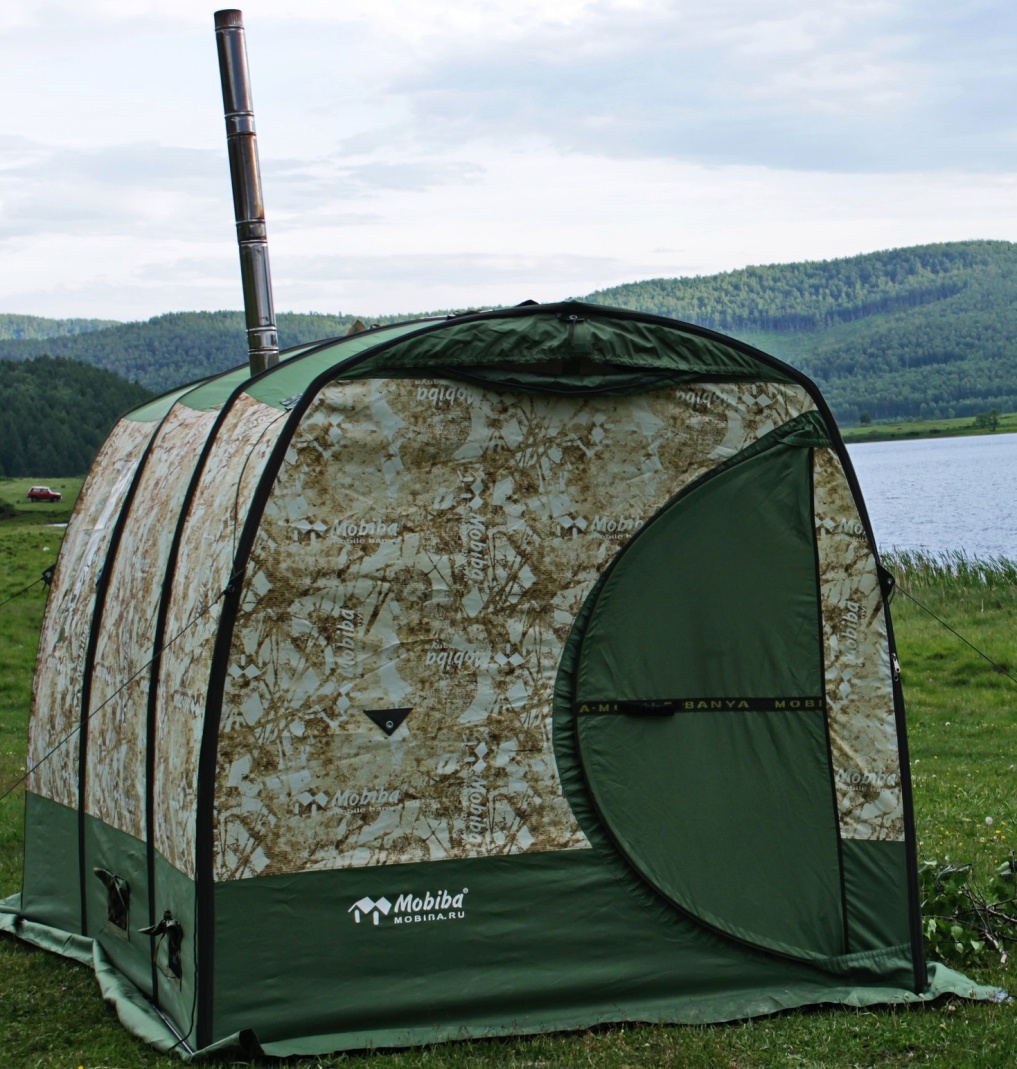 Ответ: __________________________________________________________6.2. Найдите ошибку в выполнении технического приема: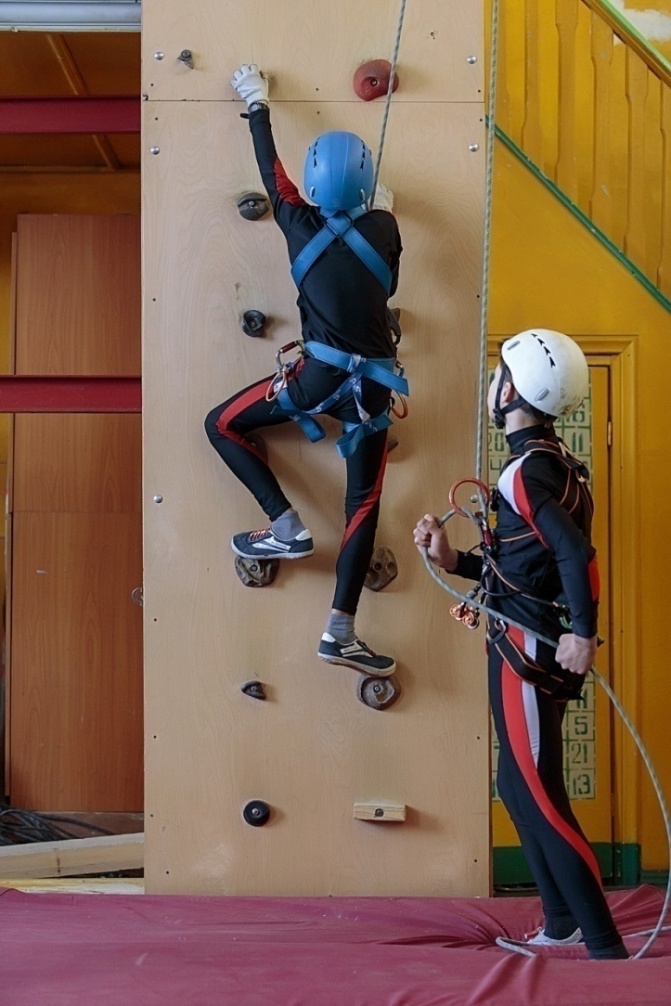 Ответ:___________________________________________________________6.3. С какой стороны находятся опасные места?6.4. «Доношение о поиске руд» А. Волкова относится:6.5. При каком варианте постановки ноги на трение увеличивается поверхность сцепления с рельефом?Седьмой уровень7.1. Подпишите типы карематов:7.2. Определите техническую ошибку участника, находящегося на этапе «спуск»:Ответ:_______________________________________________________7.3. Что отделяет запретную для бега территорию?7.4. Назовите самую высокую гору Краснодарского края: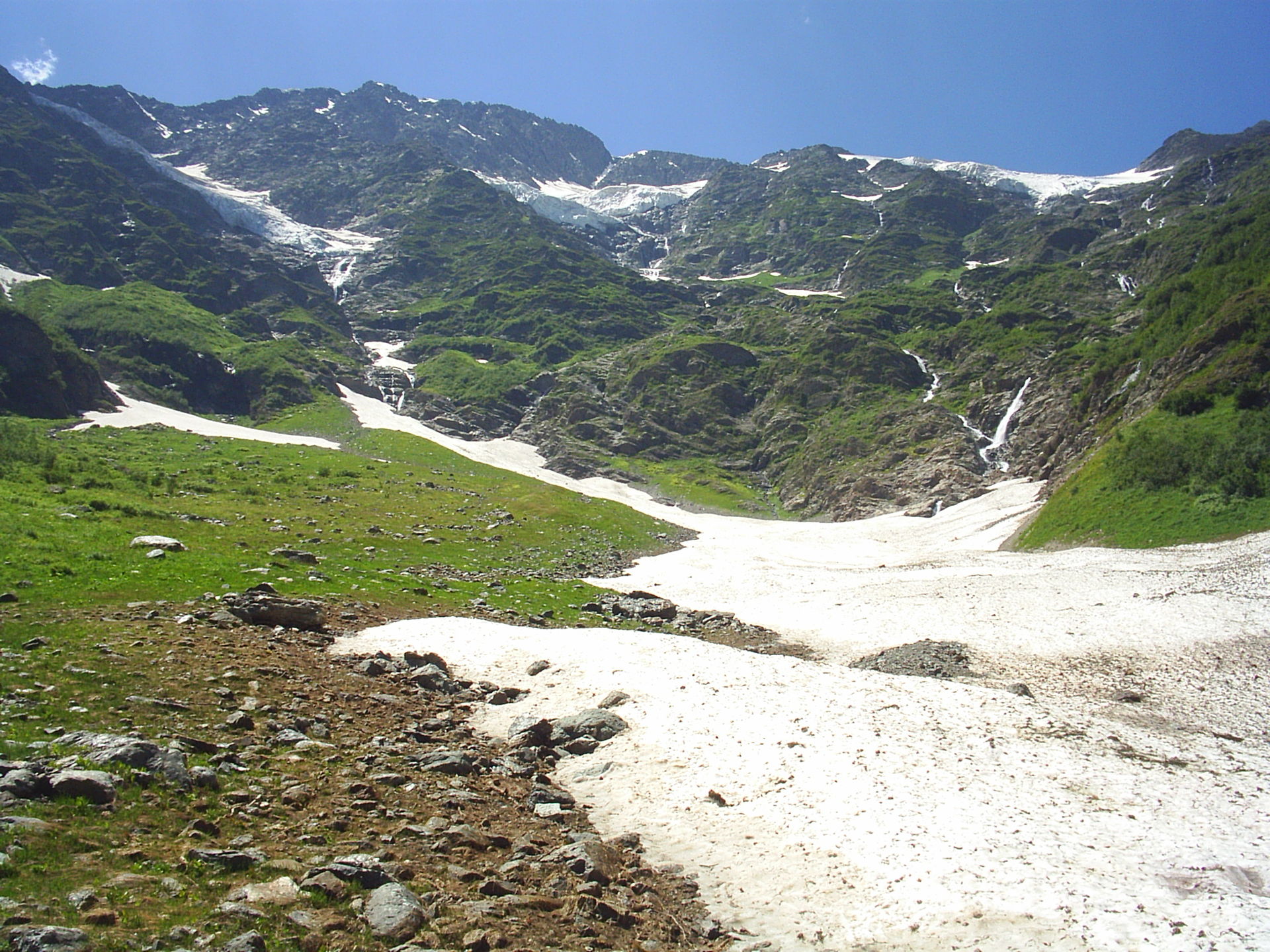 Ответ:_______________________________________________________7.5. Что приводит в движение кости в суставах?7.6. При прохождении каких участков чаще всего применяется постановка ноги на рант?а) при траверсахб). при подъемев). когда возникает необходимость прижать тело к стенег). когда возникает необходимость шагать скрестно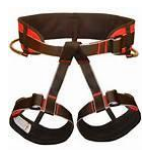 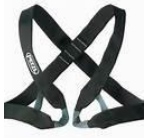 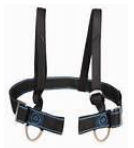 а).____________________б).____________________в).____________________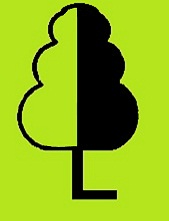 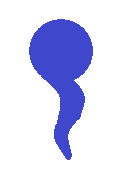 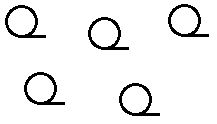 а). редкий лесб). родникв). тропа_______________________________________________________________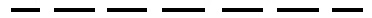 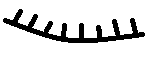 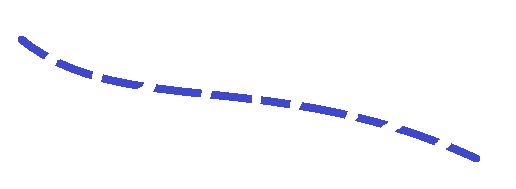 г). оградад). лиственное деревое).пересыхающая река______________________________________________________________а). поддержание здорового образа жизни.     б). поддержание чистотыв). наращивание мускулатурыа). на носокб). на ребров). на пяткуг). на всю ступнюа). группа дисциплин «маршрут»б). группа дисциплин «дистанция»а).рекаб).склонв).скалыг).оврагд).болотое).бурелом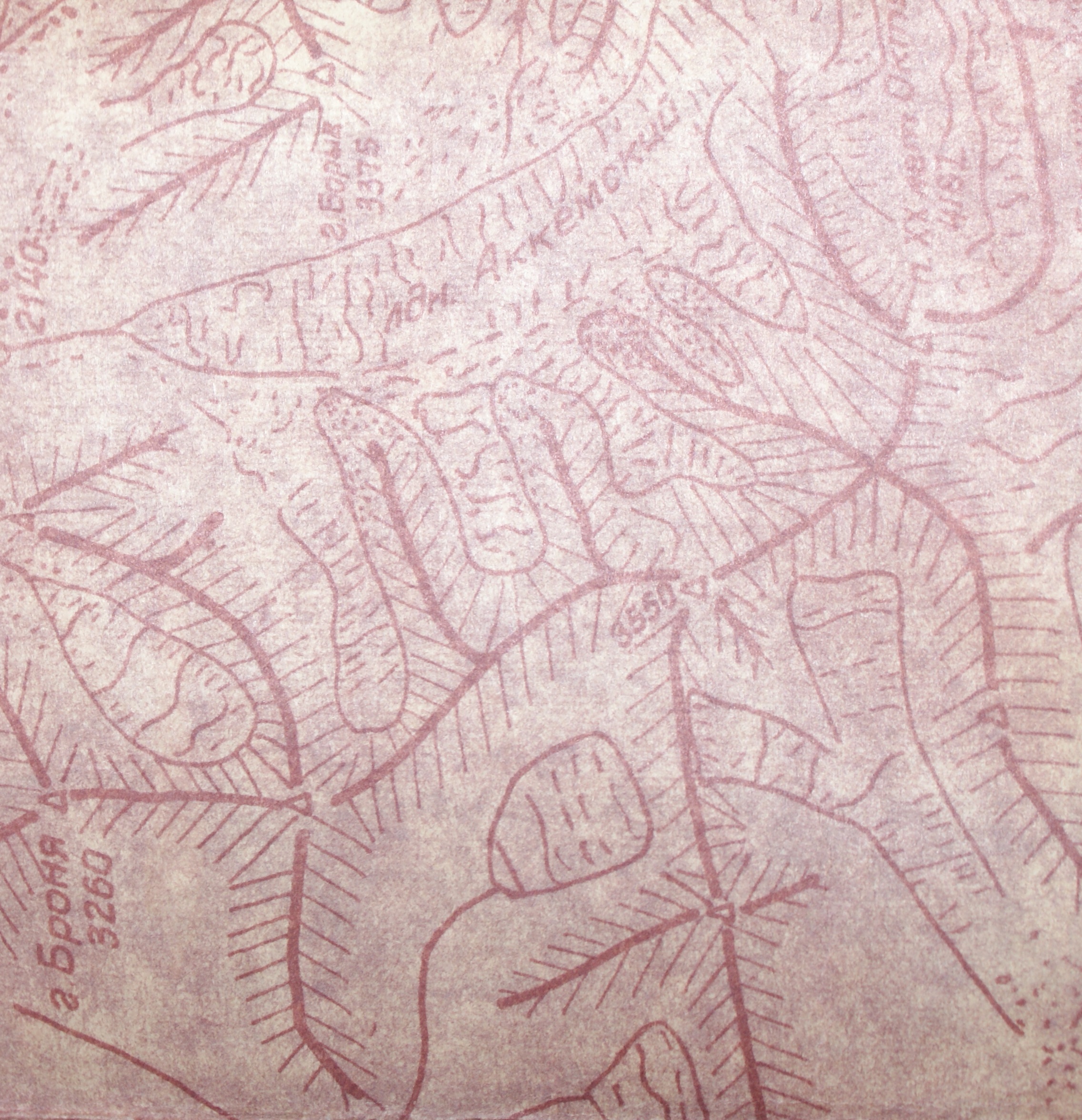 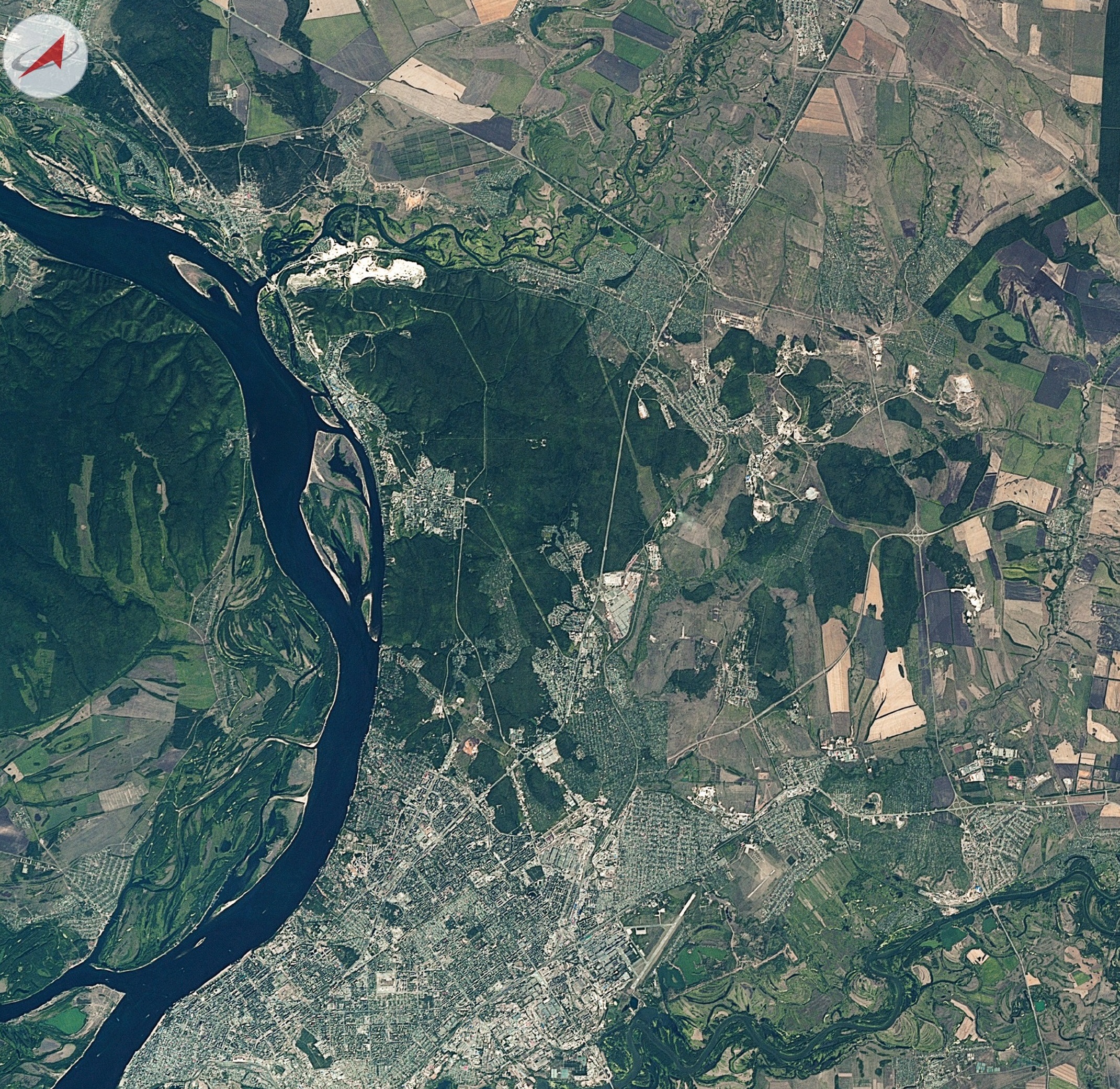 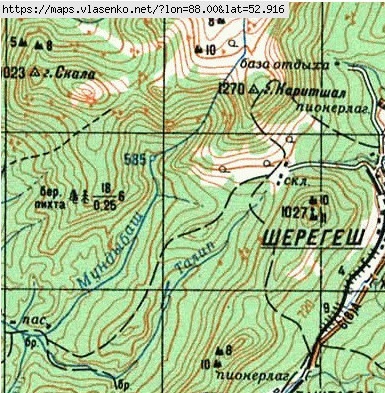 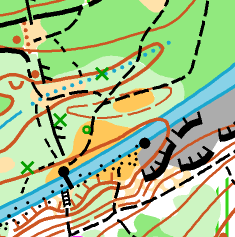 а)._____________б)._____________в).____________г).____________а).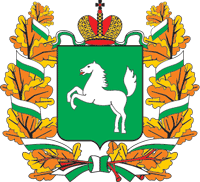 б).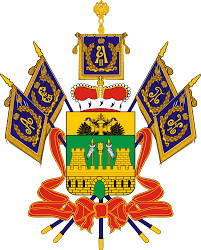 в).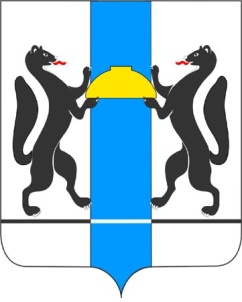 а). каждый месяцб). два раза в годв). один раз в год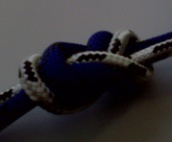 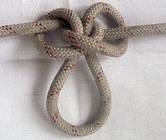 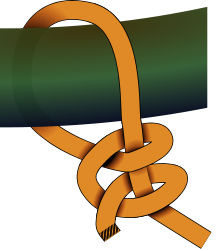 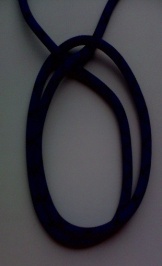 1234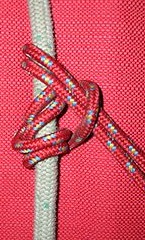 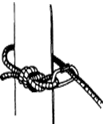 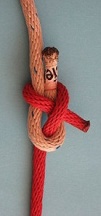 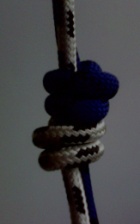 5678Обозначение масштабаОписание масштаба1. 1: 1 000 0001. 2 км в 1см2. 1: 25 0002. 100 м в 1см3. 1: 100 0003. 10 км в 1см4. 1: 500 0004. 1 км в 1см5. 1: 50 0005. 250 м в 1см6. 1: 200 0006. 500 м в 1 см7. 1: 10 0007. 5 км в 1 см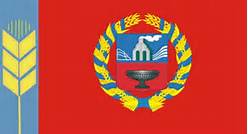 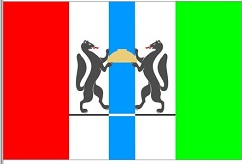 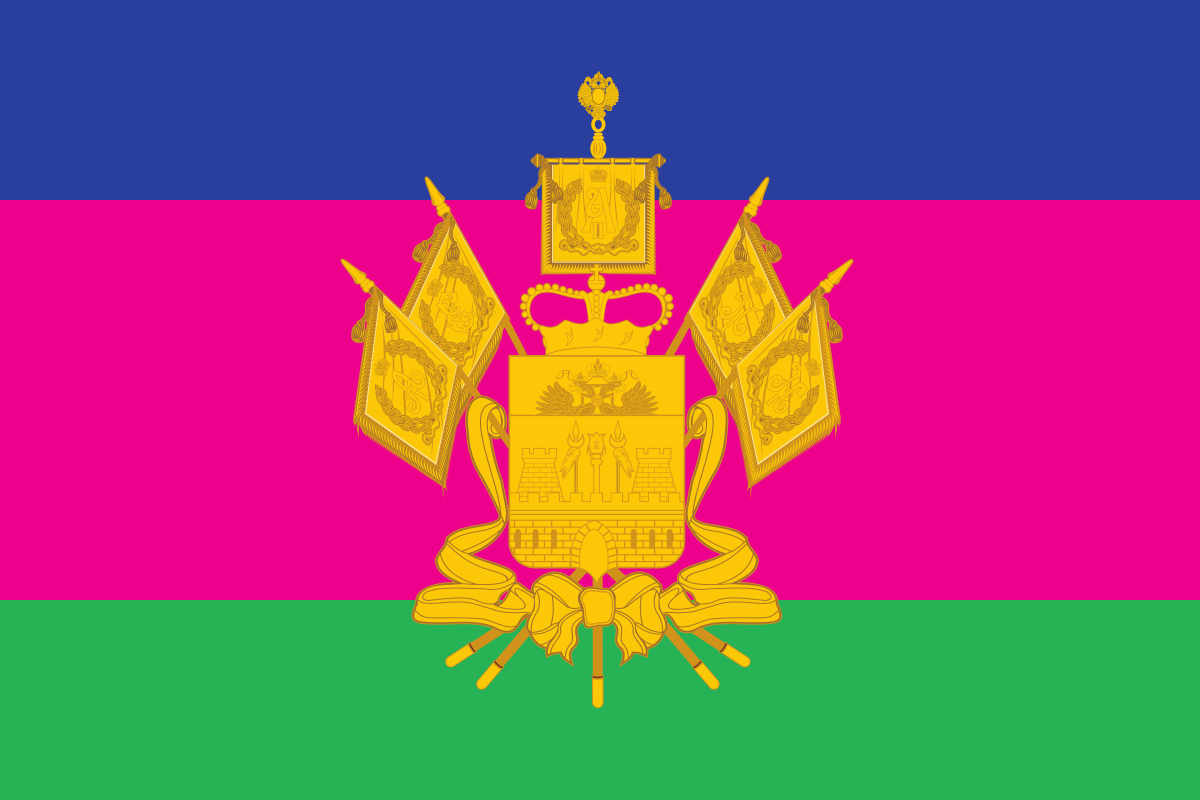 а).б).в).а).выпадыб).отжиманияг).приседанияд).подтягиванияе).бег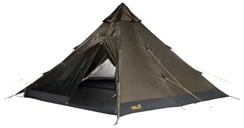 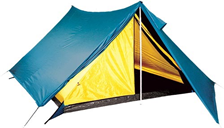 а)._________________б).________________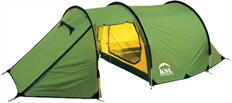 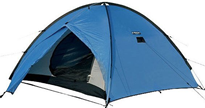 в).________________г)._______________а).вся командаб). 1 участник.в). 2 участника.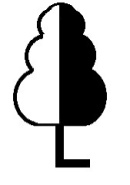 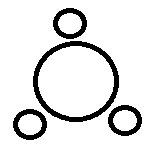 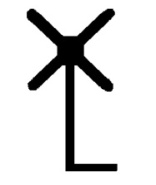 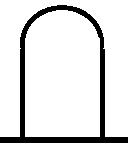 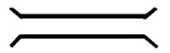 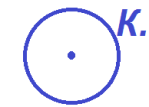 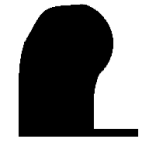 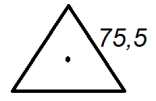 1.2.3.4.5.6.7.8.а). горнодобывающаяб). фармацевтическаяв). металлургическая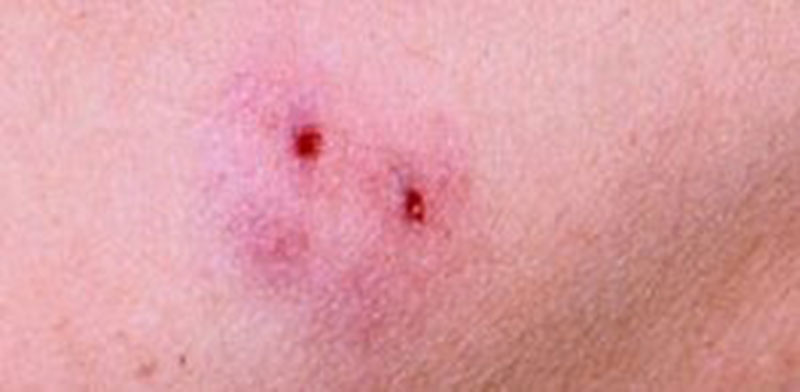 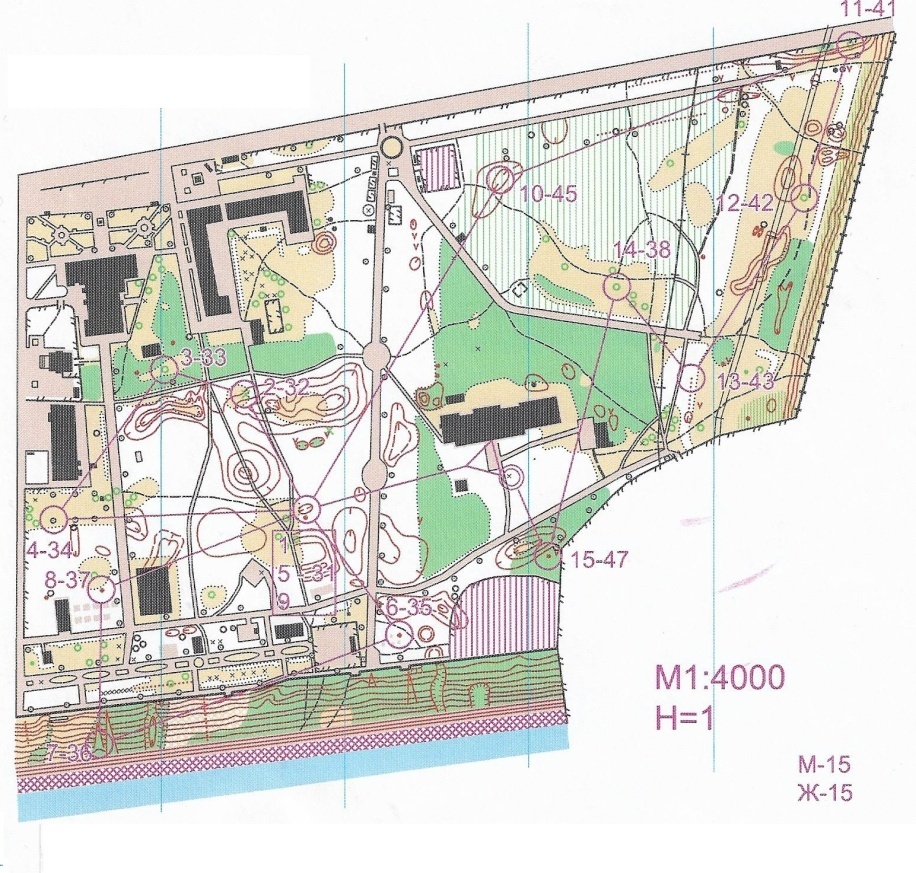 а). с севераб). с югав). с западаг). с востокаа). к началу 18 векаб). к началу 17 векав). к началу 19 векаа). пятка опущенаб). пятка приподнята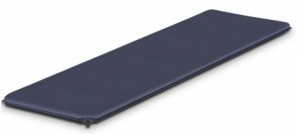 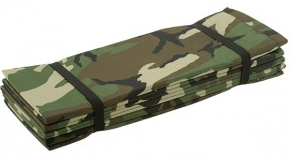 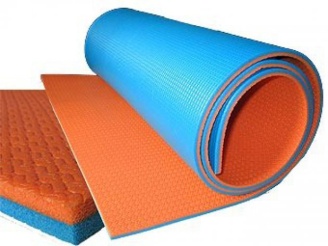 а).___________________б)._________________в).________________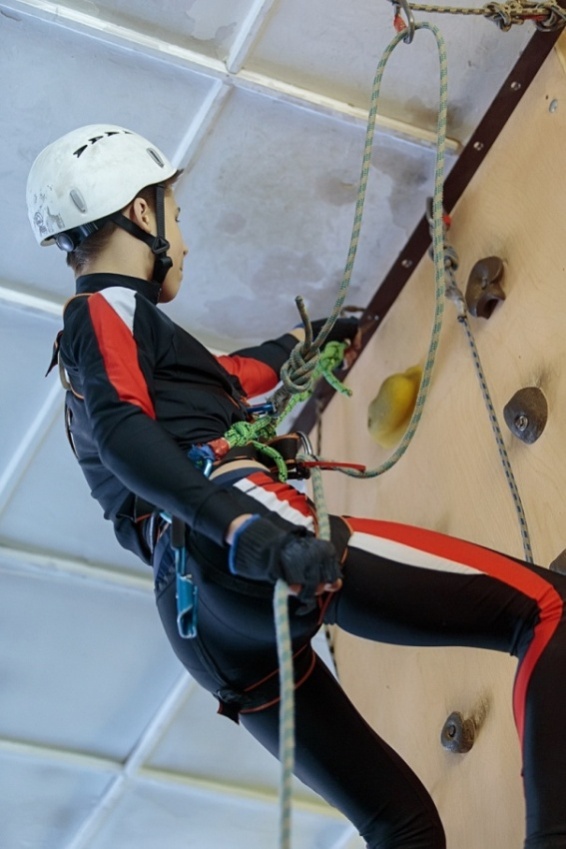 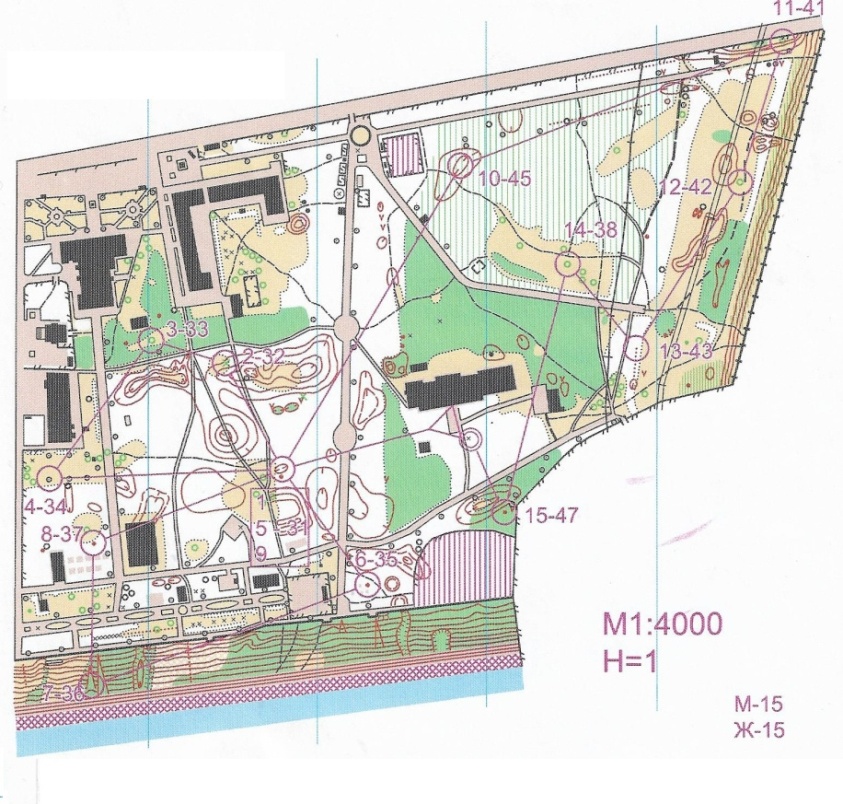 а). каменная стенаб). трубопроводв). высокая оградаа). сокращение мышцб).сокращение сухожилий